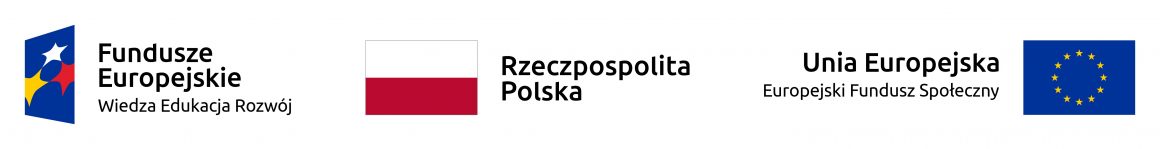 Konwent regionalny – spotkanie konsultacyjne „Budżet osobisty – droga do niezależnego życia”Program wydarzenia9.00 – 9.15 Przywitanie gości, wprowadzenie w tematykę Konwentu
9.15 – 09.45 dr Zbigniew Głąb – Budżet osobisty – Idea budżetu osobistego; rozwiązania wprowadzone w krajach europejskich
9.45 – 10.15 Magdalena Kocejko – Budżet osobisty – omówienie doświadczeń z pilotażu projektu „Aktywni niepełnosprawni – narzędzia wsparcia samodzielności osób niepełnosprawnych”
10.15 – 10.45 mec. Katarzyna Heba - Budżet osobisty a asystencja osobista
10.45 – 11.45 Dyskusja
11.45 – 12.00 Podsumowanie i zakończenie konwentu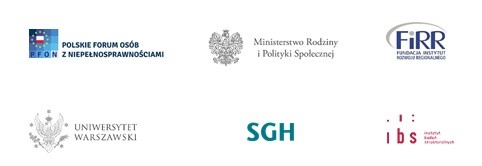 